January 13, 2022A-00111137R-2022-3030322TRISTATE HOUSEHOLD GOODS TARIFF CONFERENCE INCATTN CHARLIE MORRISP O BOX 6125LANCASTER PA  17607-6125RE:  for Charles E. Groff & Sons, Inc. -- Tariff FilingMr. Morris:On January 6, 2022, the 451st Revised Page 2, 230th Revised Page 2-A, 82nd Revised Page 5-A, and 15th Revised Page 52 to Tristate Tariff Freight Pa. P.U.C. No. 54 were filed for the Commission’s approval.  The filing was accepted for filing and docketed with the Public Utility Commission.These revised pages to Tristate Tariff Freight Pa. P.U.C. No. 54 have been accepted and approved.  The proposed changes shall be effective as per March 1, 2022.This case shall now be marked closed.  						Very truly yours,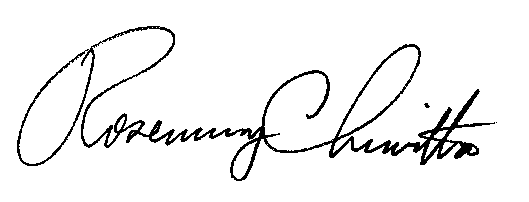 																			Rosemary Chiavetta						Secretary